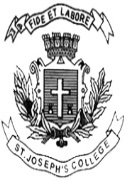 ST. JOSEPH’S COLLEGE (AUTONOMOUS), BENGALURU-27B.A. POLITICAL SCIENCE – V SEMESTERSEMESTER EXAMINATION: OCTOBER 2021(Examination conducted in February 2022)PSB 5221:  Public Administration- ITime- 2 ½ hrs		                                                         	Max Marks-70	 THIS PAPER CONTAINS ONE PRINTED PAGE AND THREE PARTS 					Part- AI	Answer any Four of the following questions in about 60 words each    (4x4=16)             1.    Write about the significance of Public Administration  Differentiate between Formal and In-formal organizations. Give examples. What are the Bases of Departmentalization? Write a short note on Great Man theory of Leadership. What is Position classification? Give examples.                                                             Part-BII     Answer any Three of the following questions in about 150 words each	(3x8=24)What is Ecology of Public Administration? How does Social Environment influence the Public administration? Discuss the Classical theory of Organization. What is Secretariat? Bring out the functions of Secretariat. Define communication. Explain the different types of Communication. What are the barriers of communication?                                               Part-CIII	Answer any Two of the following questions in about 250 words each(2x15=30)Trace the evolution of the Discipline of Public Administration. Critically examine the Weber’s Bureaucratic theory of Organization. What are the features of Public corporations? Assess the status of Public Corporations in the backdrop of globalization. Write short notes on: ( In about 80 words each)Techniques of Public relations Principles of PromotionGeneralists versus Specialist administrators                                                      *****************